New Language Leader (Intermediate) CoursebookTo-do list (список завдань):Grammar. G1, p. 144P. 145 ex. 1, 2P. 99 ex. 10P. 100-101 Read the text “Should we pay for our music?”P. 100 ex 3a, 3b, 3c, 4a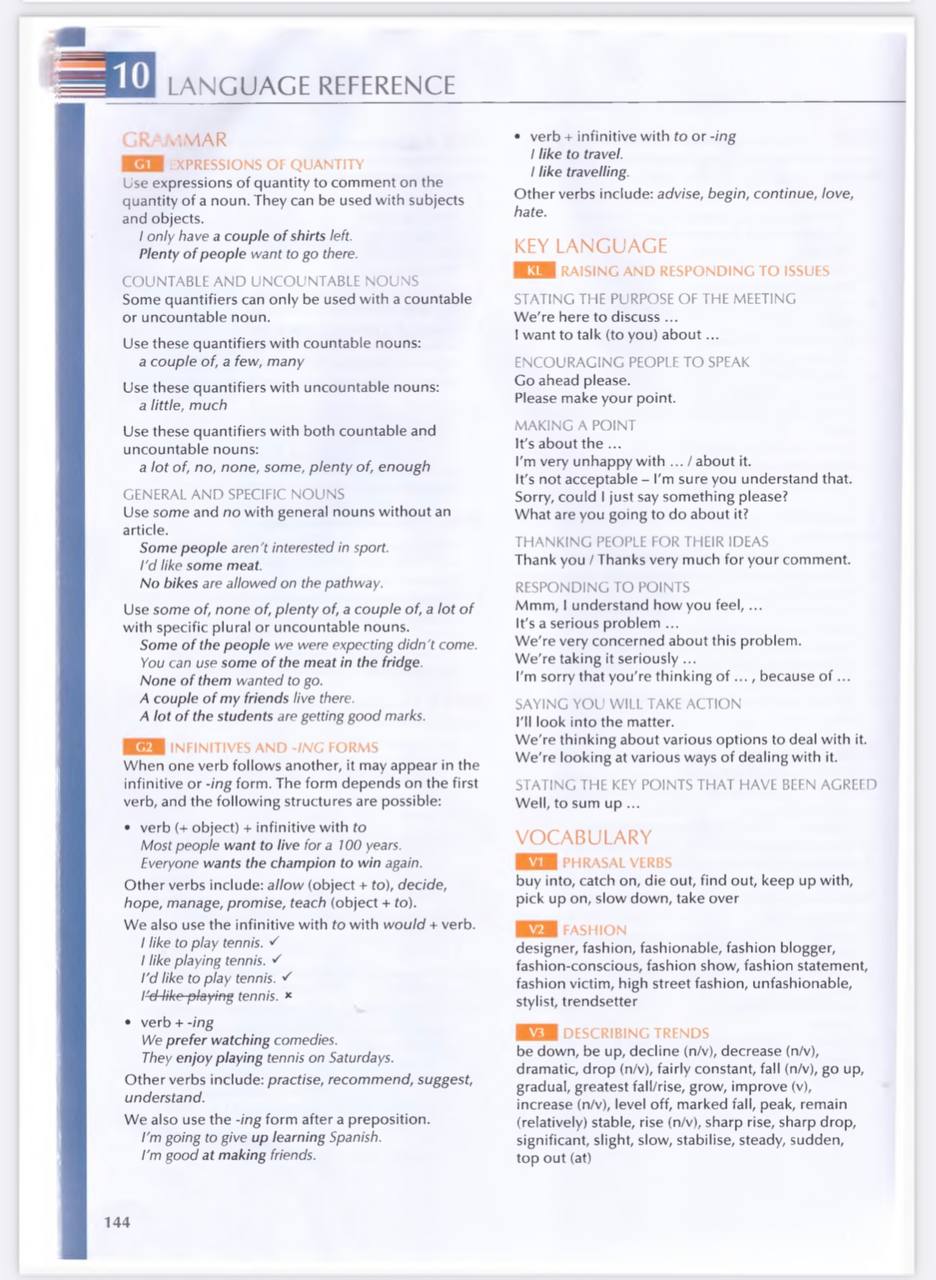 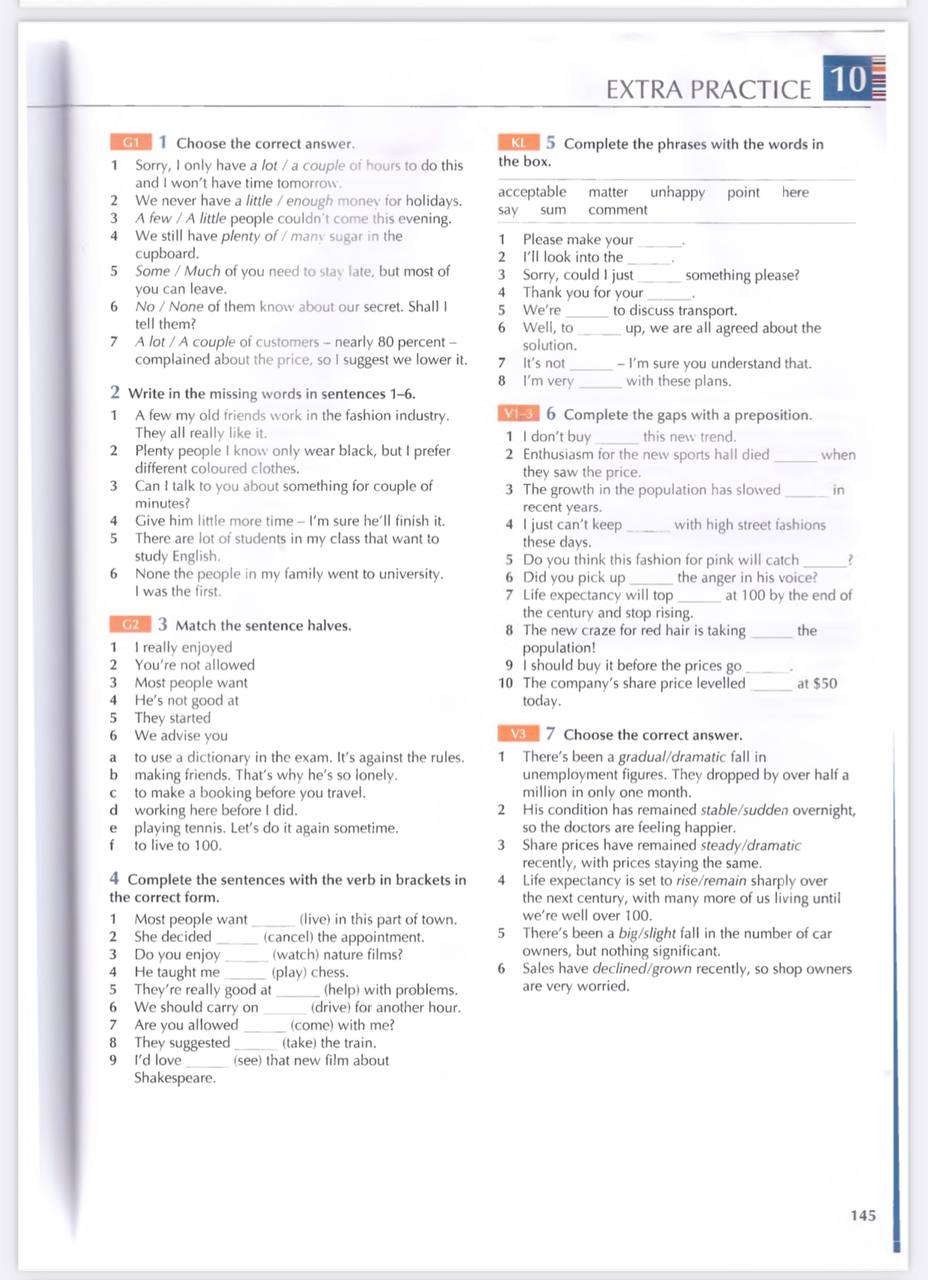 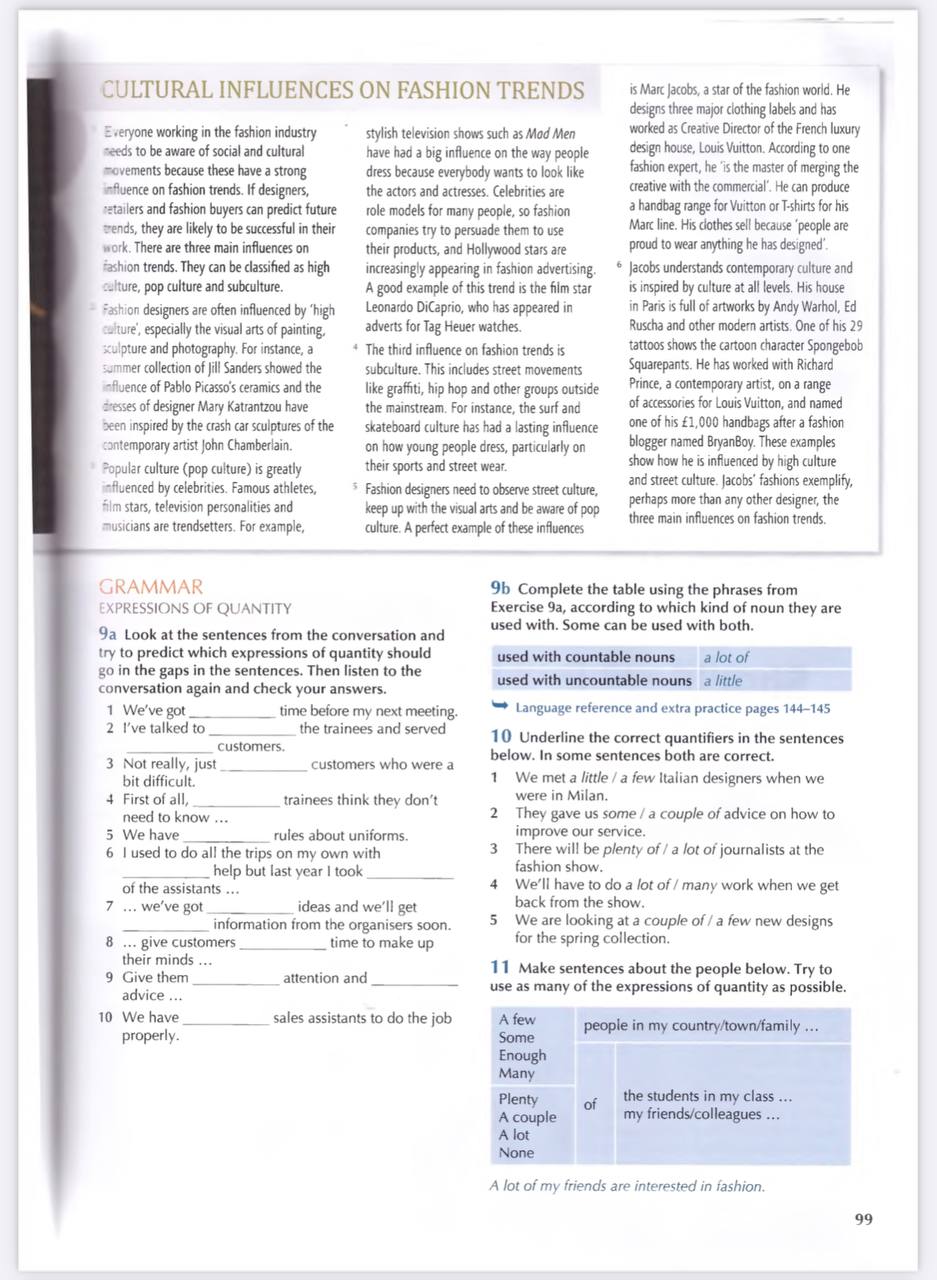 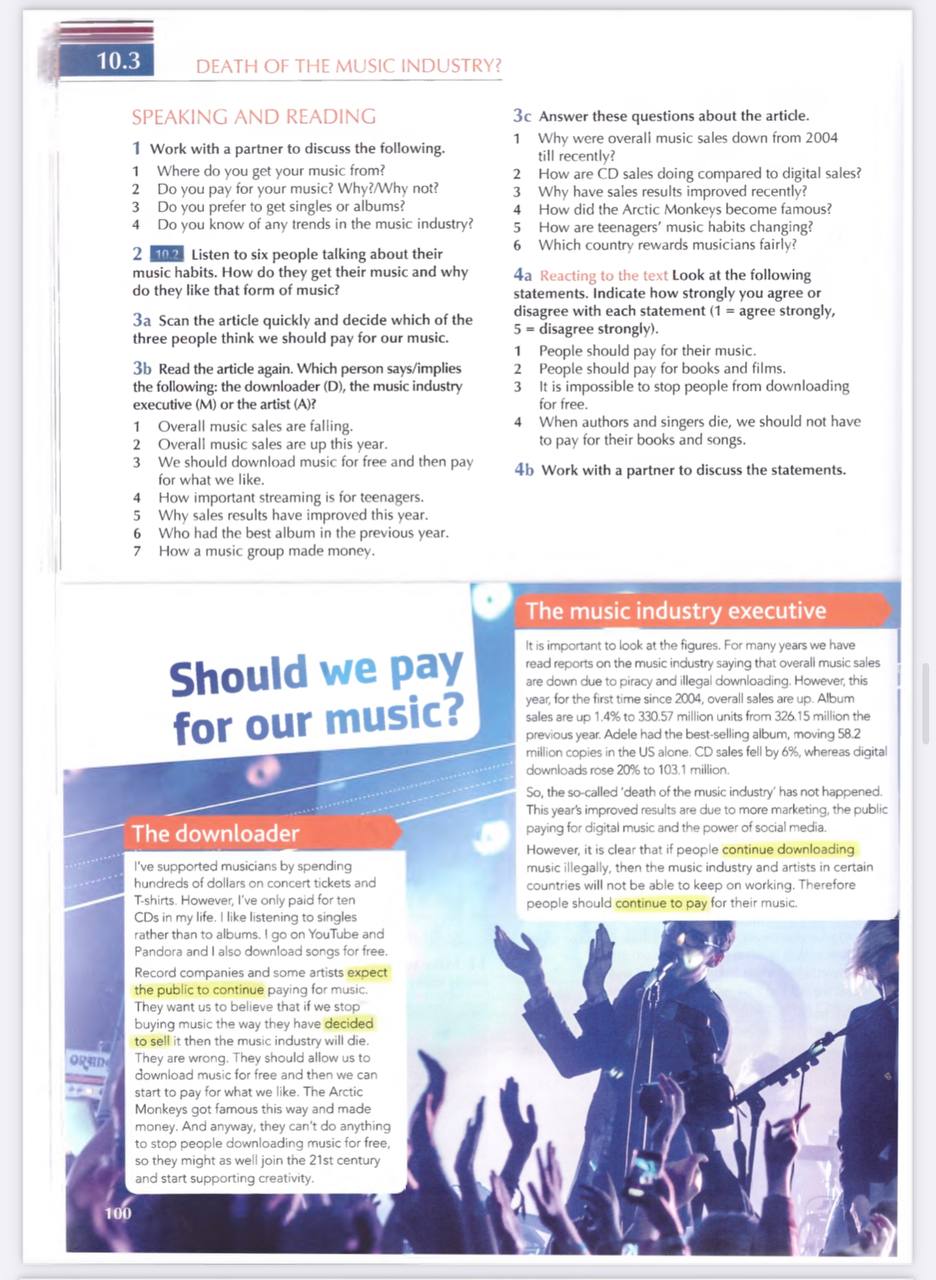 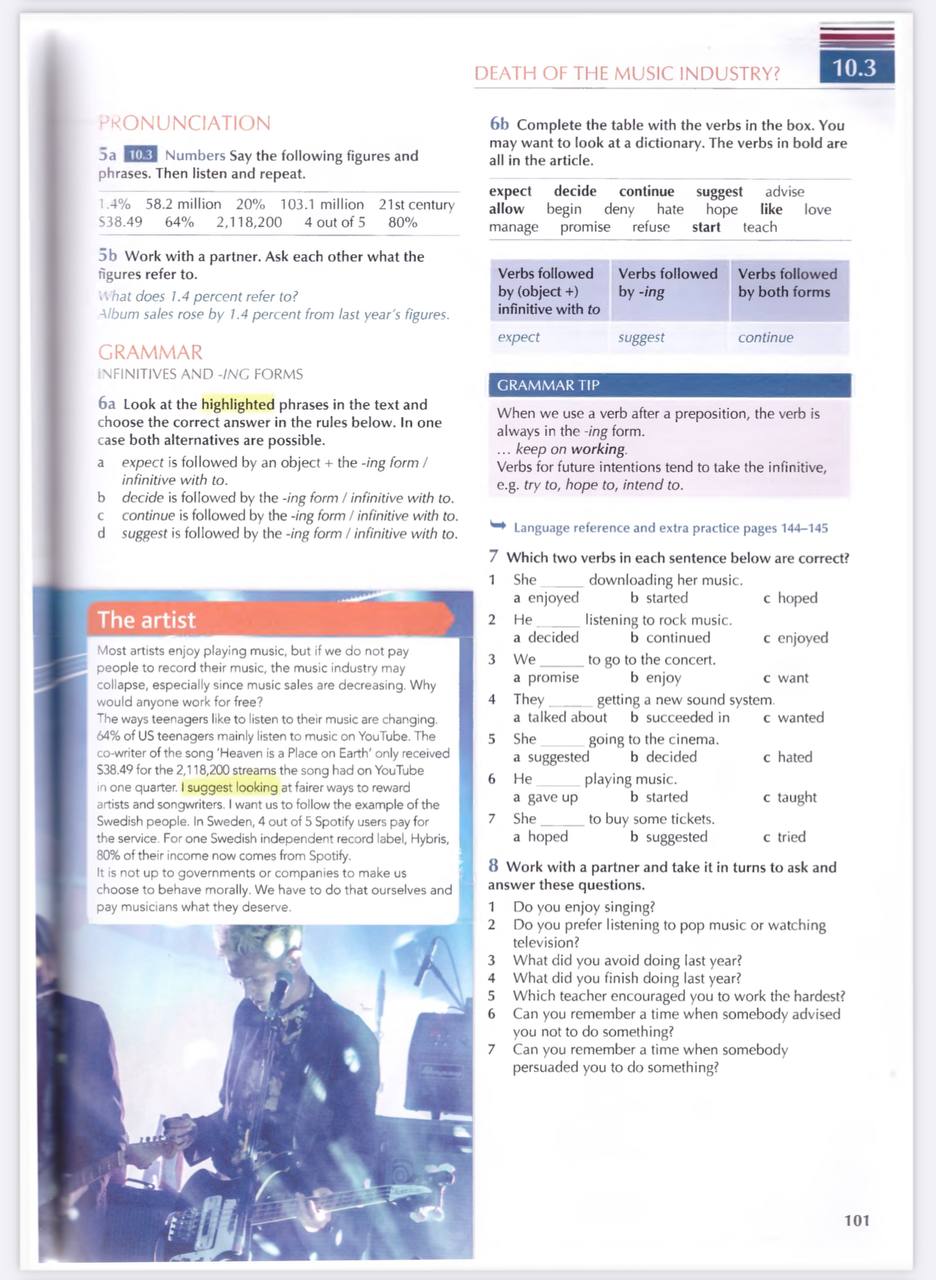 